Float or SinkDraw or write the name of your object then think about whether it will float or sink. Tick the box you think.  After you have made your prediction test it out. Don’t forget to fill in your results. Were you right?Challenge: Is there a way you can make the ones which sank, float? ObjectPrediction  Prediction  ResultResultObjectFloat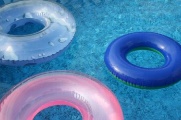 Sink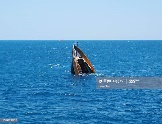 FloatSink